Aurora’s Degree & PG College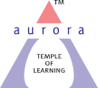 (ACCREDITED BY NAAC WITH 'B++' GRADE) Chikkadpally, Hyderabad 500020Department of MathematicsEVENT PROPOSALEvent Name                       :     Cauchy’s BirthdayFaculty Coordinator         :     B. MadhaviEvent   Date & Venue        :    21/08/2020,  Aurora’s Degree & PG College, Chikkadpally,  Hyderabad.Target Audience                 :   UG studentsLevel                                     :  Class levelBudget                                  :   NilObjective                              :   To make students aware about contributions of Cauchy in                                                    mathematics field as to inspire and motivate students.Proposed Activities               :   Conducting quiz and webinar and  PPT presentationEvent Details : Baron Augustin-Louis Cauchy (21 August 1789 – 23 May 1857) was a French mathematician, engineer, and physicist who made pioneering contributions to several branches of mathematics, including mathematical analysis and continuum mechanics. He was one of the first to state and rigorously prove theorems of calculus, rejecting the heuristic principle of the generality of algebra of earlier authors. He almost singlehandedly founded complex analysis and the study of permutation groups in abstract algebra.A profound mathematician, Cauchy had a great influence over his contemporaries and successors; Hans Freudenthal stated: "More concepts and theorems have been named for Cauchy than for any other mathematician (in elasticity alone there are sixteen concepts and theorems named for Cauchy)." Cauchy was a prolific writer; he wrote approximately eight hundred research articles and five complete textbooks on a variety of topics in the fields of mathematics and mathematical physics.OUTCOME:The participants will learn the true value of analytics.The Participants will  learn about  the role of statistics in Analytics.Aurora’s Degree & PG College(ACCREDITED BY NAAC WITH 'B++' GRADE) Chikkadpally,  Hyderabad 500020OBJECTIVE: To enlighten the participants about the primary role of statistics in  analytics.Event Details : Baron Augustin-Louis Cauchy (21 August 1789 – 23 May 1857) was a French mathematician, engineer, and physicist who made pioneering contributions to several branches of mathematics, including mathematical analysis and continuum mechanics. He was one of the first to state and rigorously prove theorems of calculus, rejecting the heuristic principle of the generality of algebra of earlier authors. He almost single handedly founded complex analysis and the study of permutation groups in abstract algebra.A profound mathematician, Cauchy had a great influence over his contemporaries and successors; Hans Freudenthal stated: "More concepts and theorems have been named for Cauchy than for any other mathematician (in elasticity alone there are sixteen concepts and theorems named for Cauchy)." Cauchy was a prolific writer; he wrote approximately eight hundred research articles and five complete textbooks on a variety of topics in the fields of mathematics and mathematical physicsProposed Activities               :   Conducting quiz, webinar and PPT presentationOUTCOME:The participants will learn the true value of analytics.The Participants will  learn about  the role of statistics in Analytics.Photographs: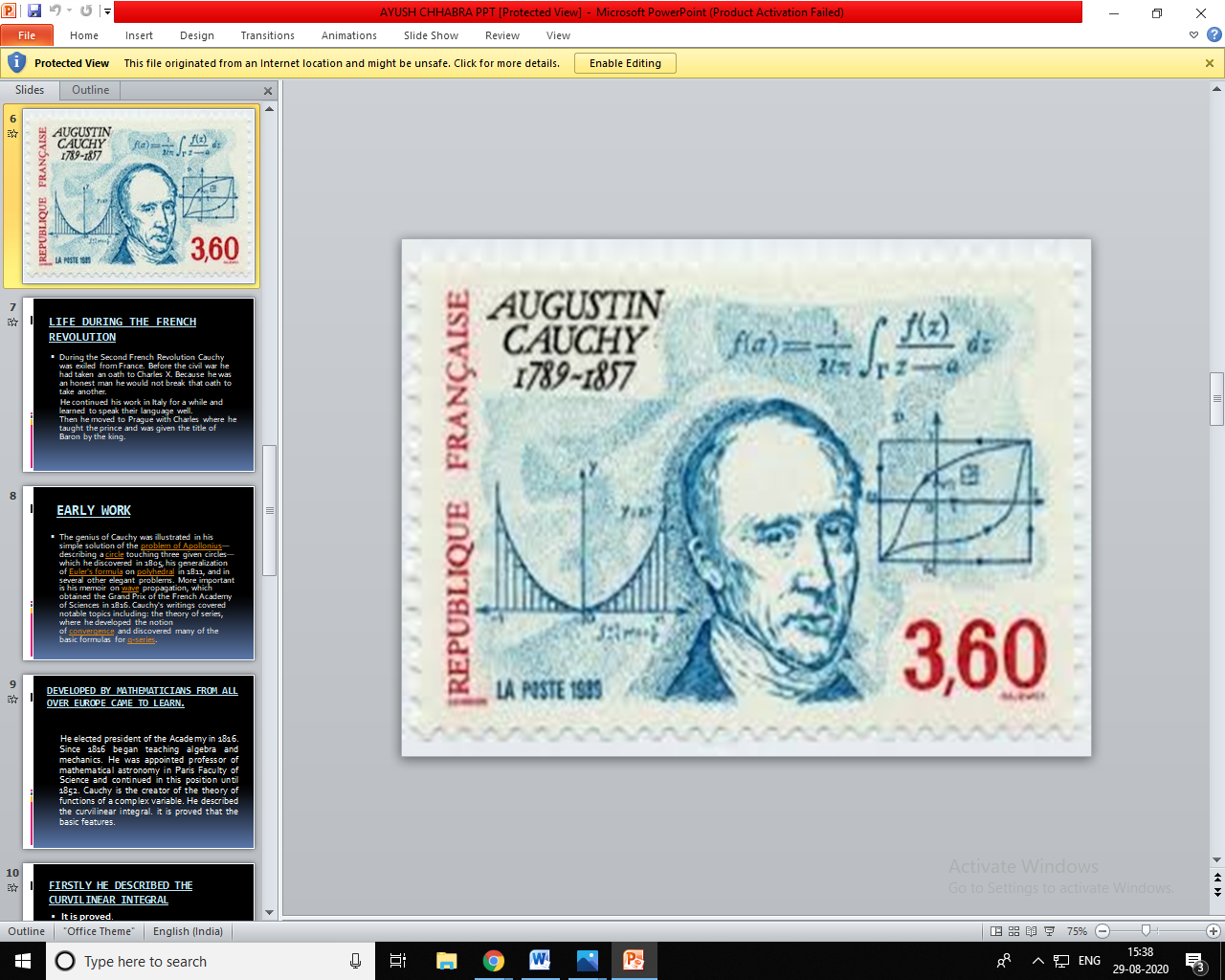 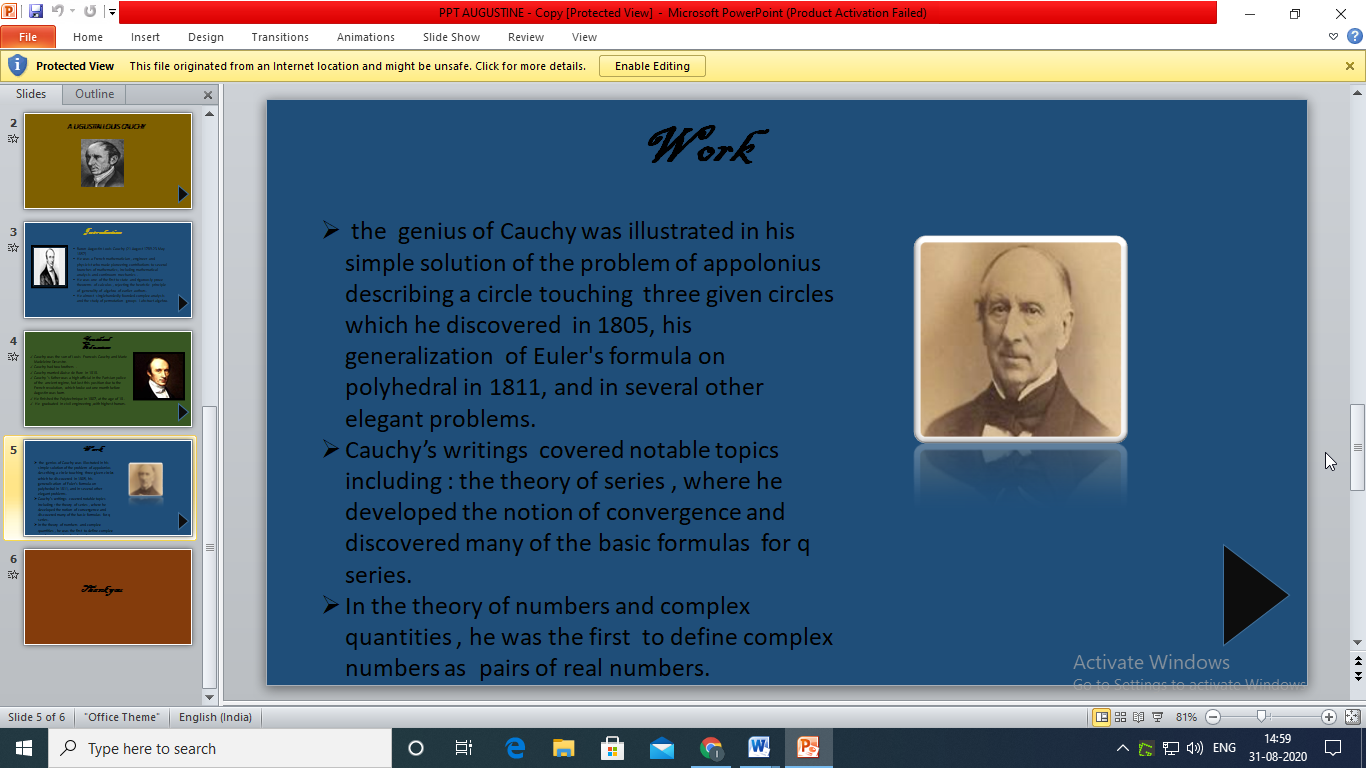 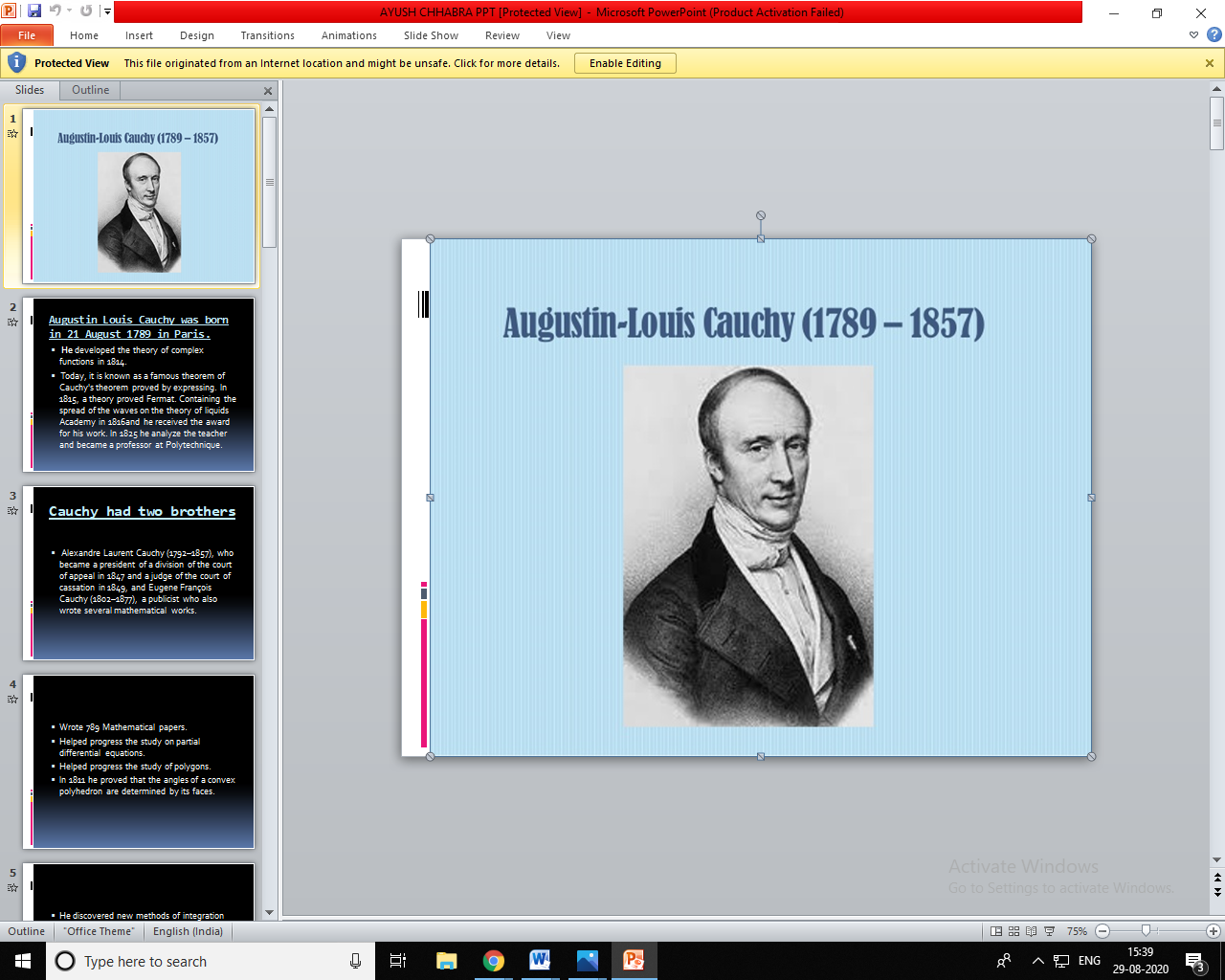 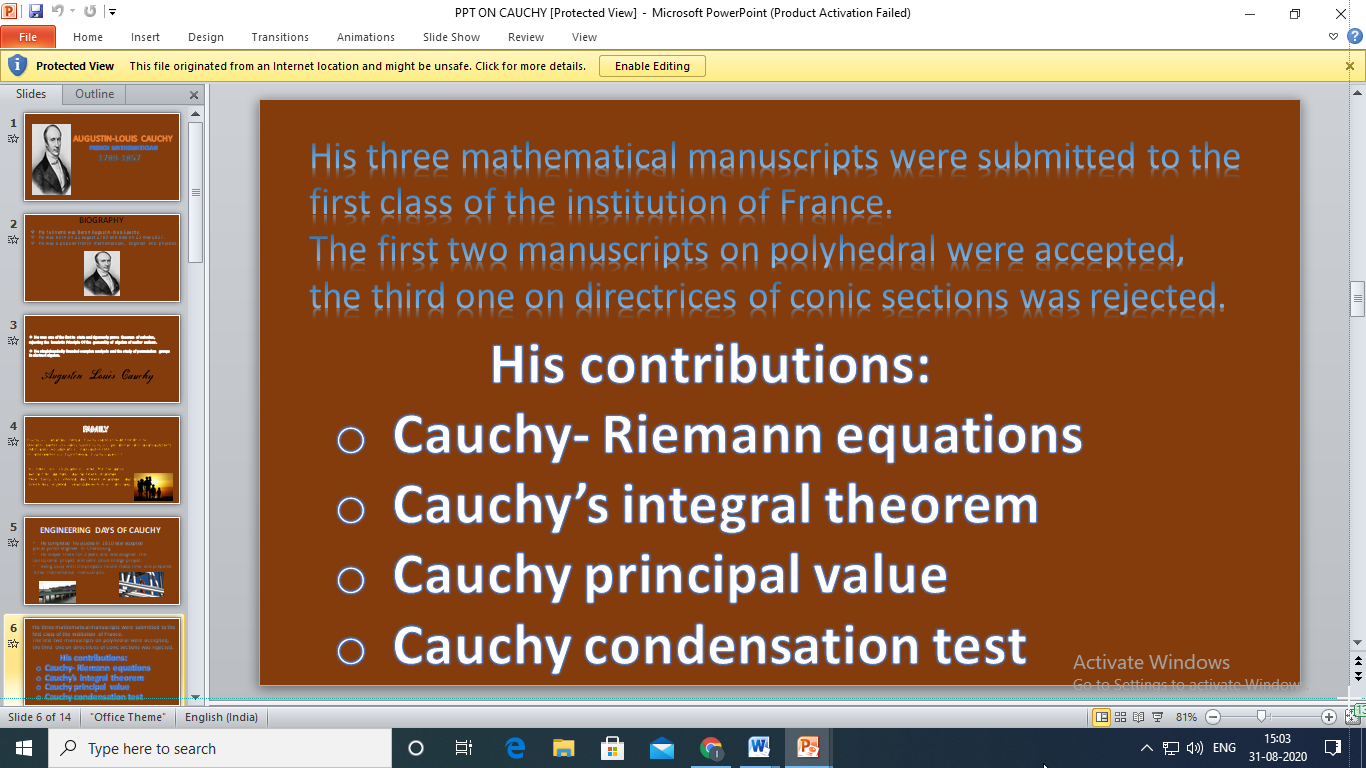 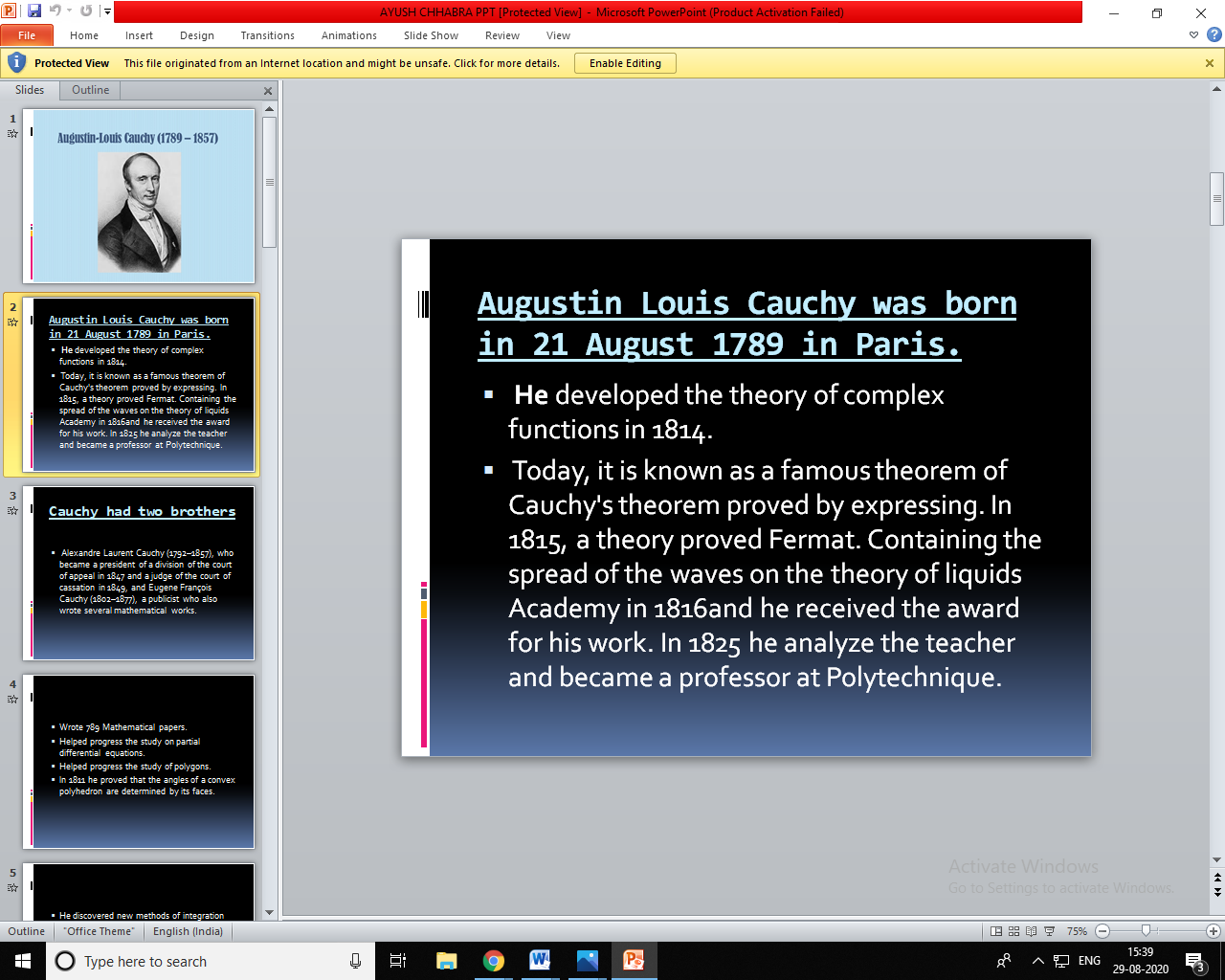 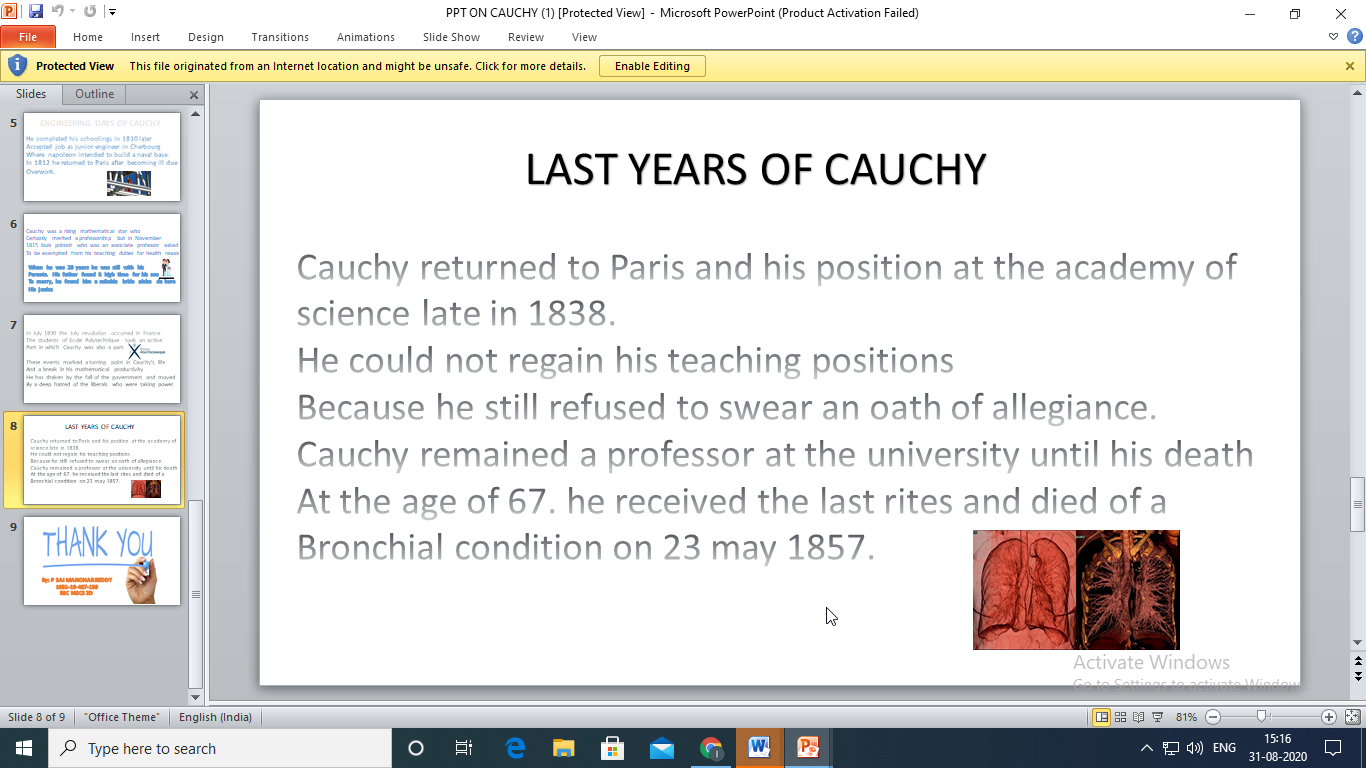 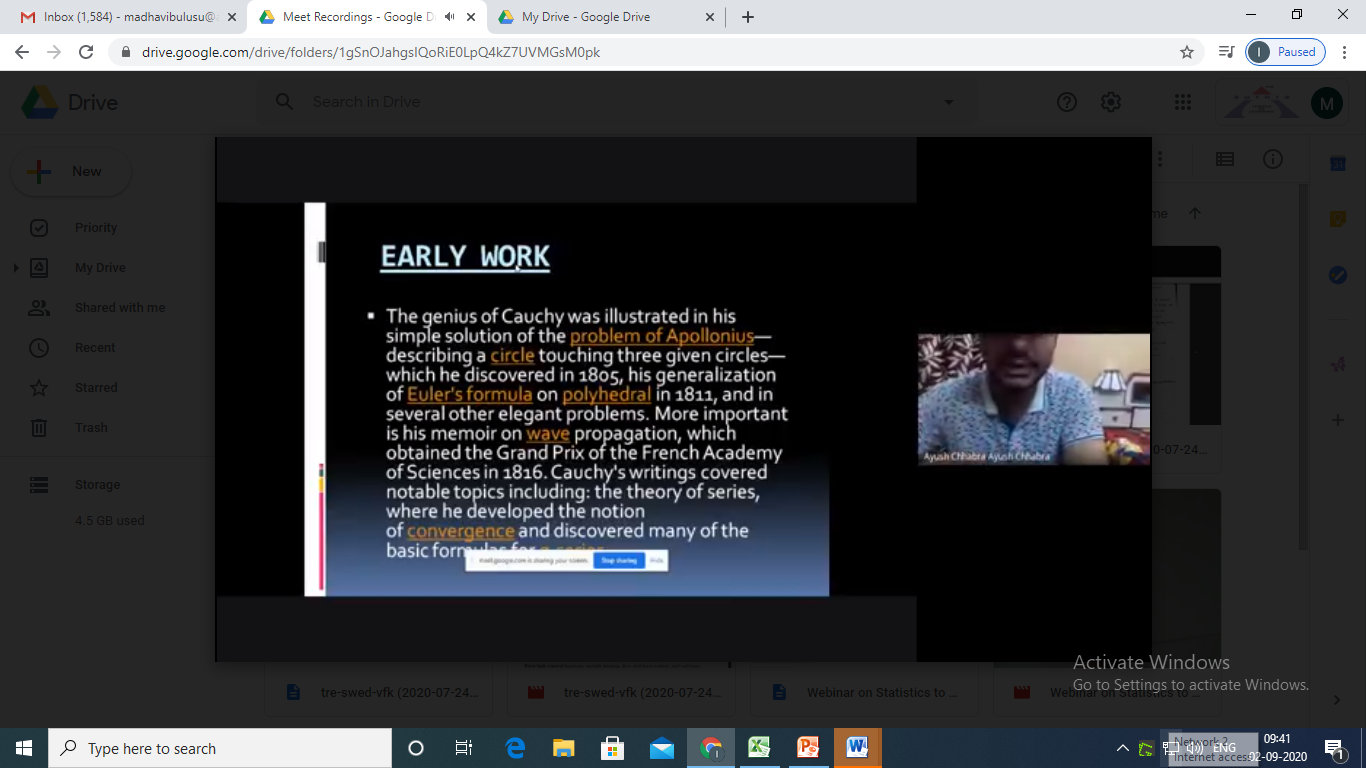 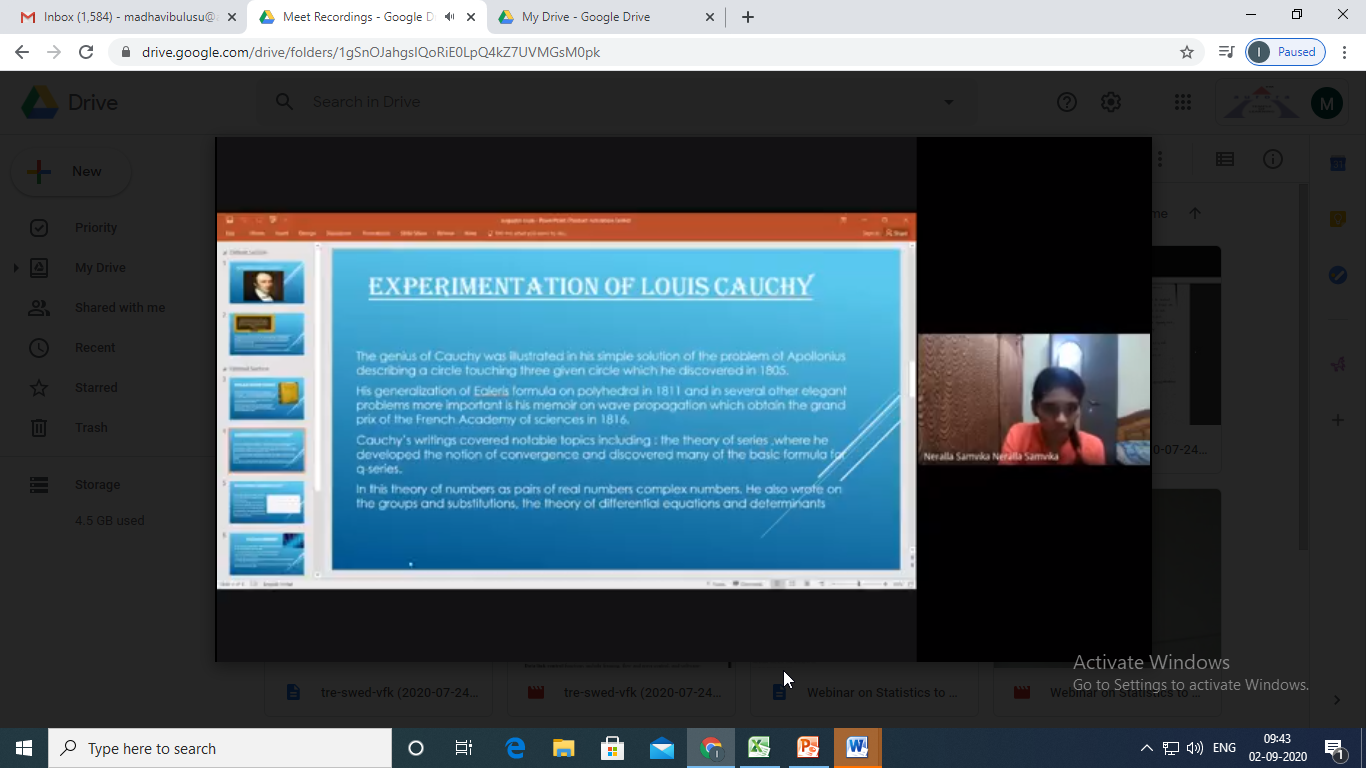 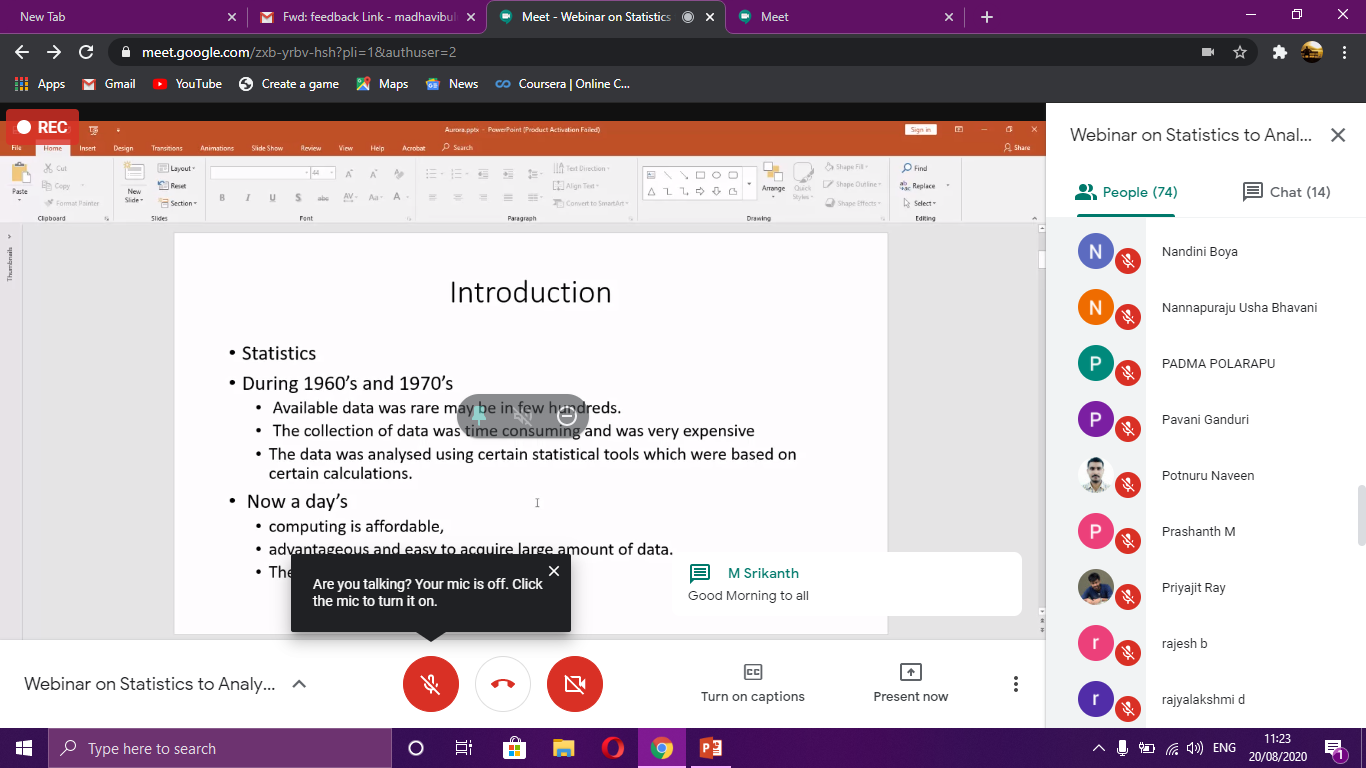 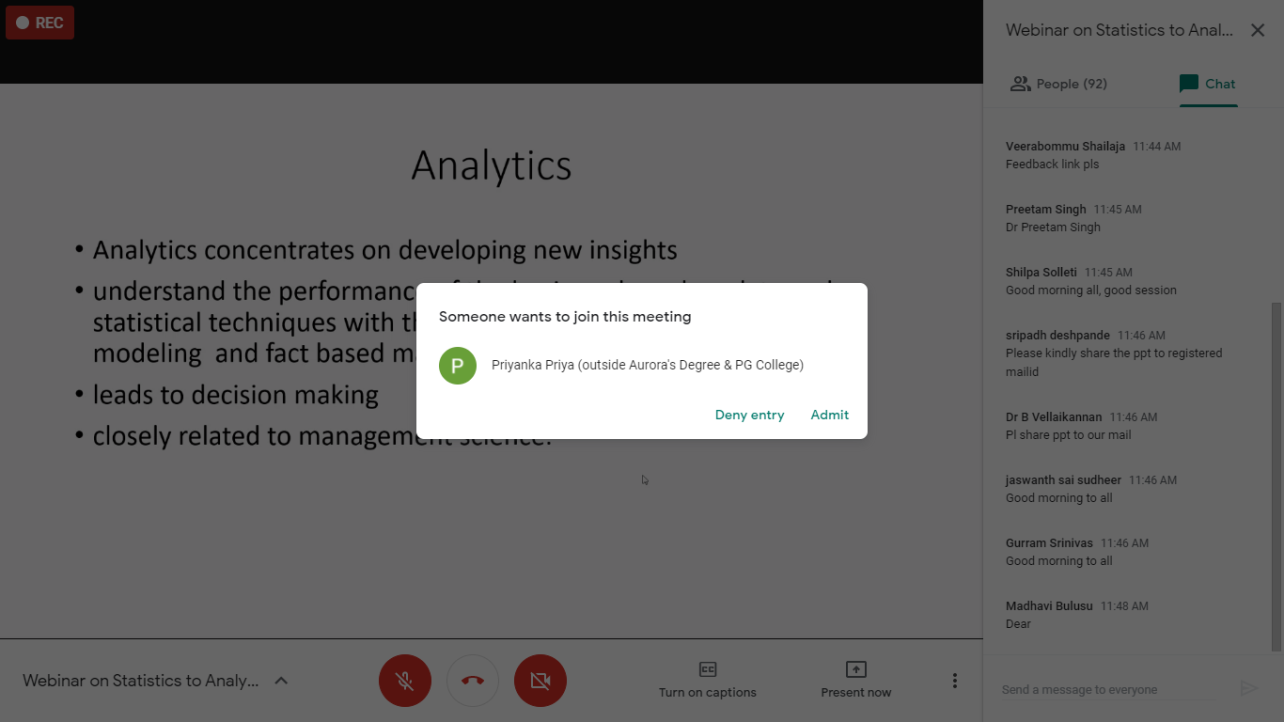 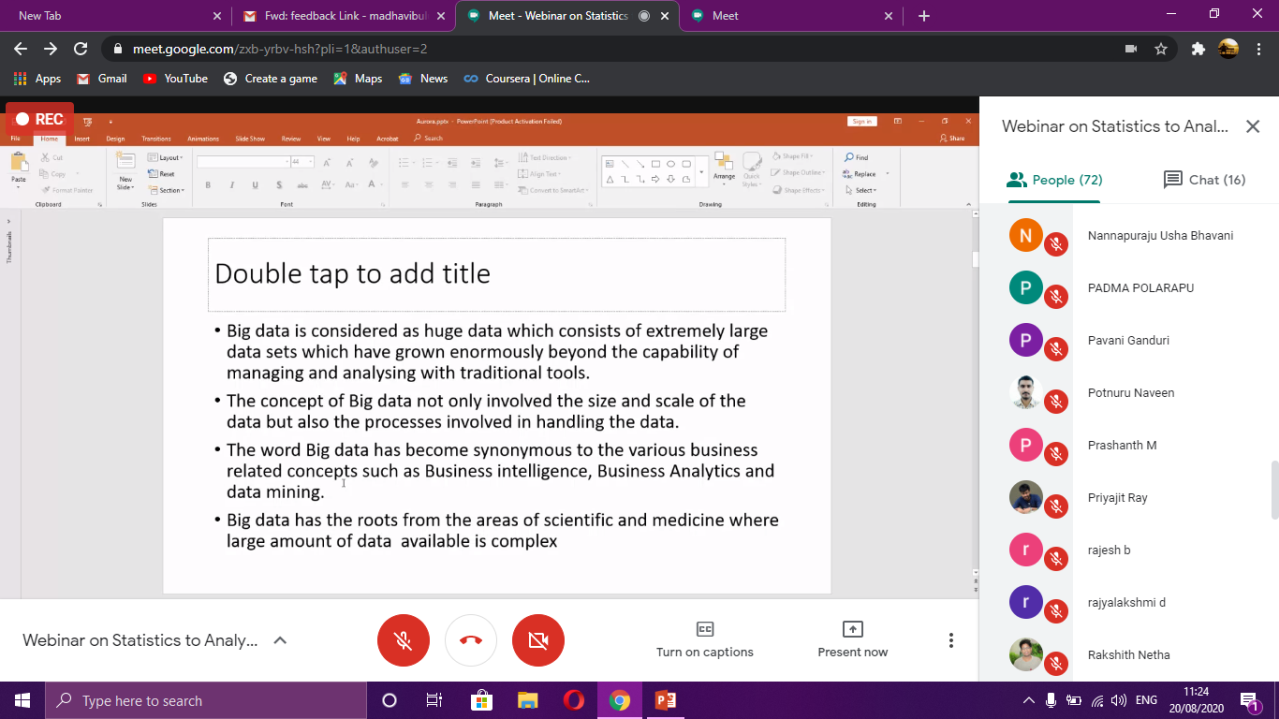 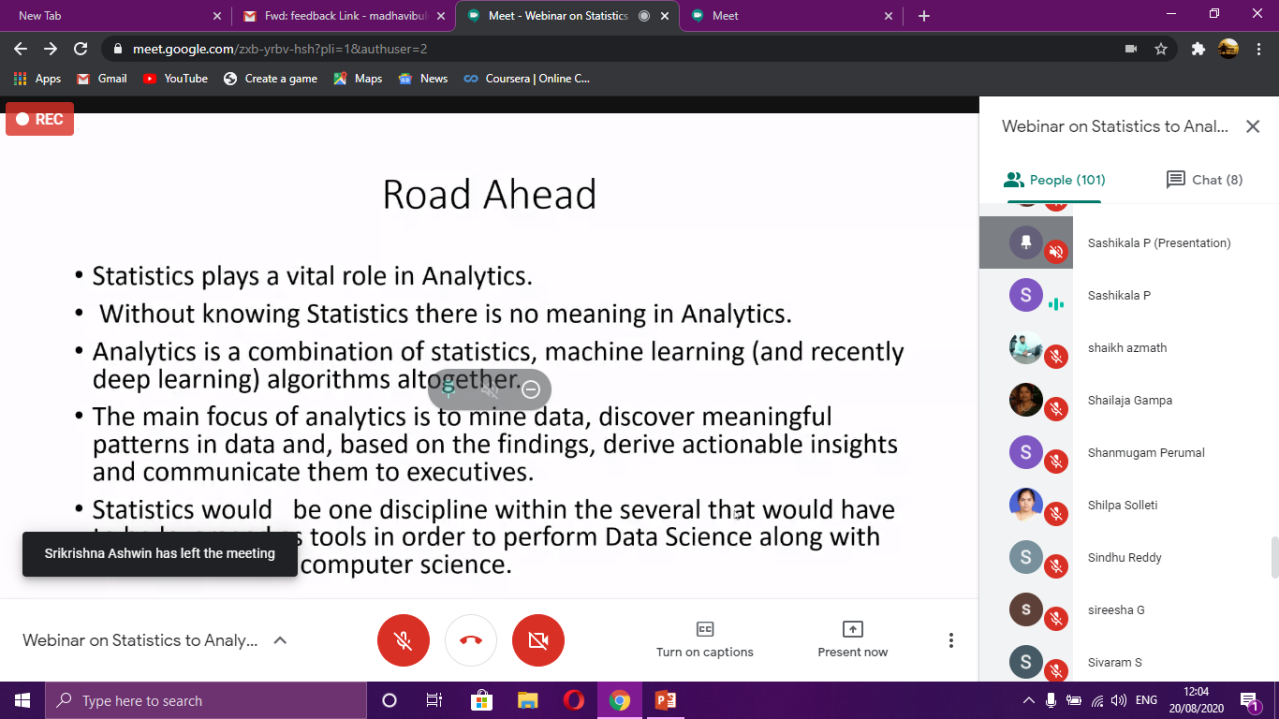 Aurora’s Degree & PG College(ACCREDITED BY NAAC WITH 'B++' GRADE) Chikkadpally,  Hyderabad 500020OBJECTIVE:To enlighten the participants about the primary role of statistics in  analytics.Event Details : Baron Augustin-Louis Cauchy (21 August 1789 – 23 May 1857) was a French mathematician, engineer, and physicist who made pioneering contributions to several branches of mathematics, including mathematical analysis and continuum mechanics. He was one of the first to state and rigorously prove theorems of calculus, rejecting the heuristic principle of the generality of algebra of earlier authors. He almost singlehandedly founded complex analysis and the study of permutation groups in abstract algebra.A profound mathematician, Cauchy had a great influence over his contemporaries and successors; Hans Freudenthal stated: "More concepts and theorems have been named for Cauchy than for any other mathematician (in elasticity alone there are sixteen concepts and theorems named for Cauchy)." Cauchy was a prolific writer; he wrote approximately eight hundred research articles and five complete textbooks on a variety of topics in the fields of mathematics and mathematical physicsProposed Activities               :   Conducting quiz, webinar and PPT presentationOUTCOME:The participants will learn the true value of analytics.The Participants will  learn about  the role of statistics in AnalyticsAbout PPT competition:  PPT competition was conducted on 19th August. Students were participated enthusiastically and all of them were presented their PPTs in Google Meet.Brief about the webinar:The webinar was organised by Department of Mathematics, Aurora’s Degree and P.G. College on 20-08-2020 from 11:00 a.m. to 12:15 p.m.  Ms. G. Prathibha, Head, Department of Mathematics, started the session by introducing the college,  giving brief introduction about the mathematician Augustine Louis Cauchy and invited the speaker and the participants of the event.Session: The speaker discussed about how the statistics is useful in businessworld.The Webinar was organised through Google Meet. Topic: Statistics to Analytics – The road aheadTime: August 20, 2020 11.00 AM IndiaReport of WebinarDEPARTMENT OF MATHEMATICSDETAILED REPORT : WEBINAR : “Statistics to Analytics – The road ahead”In connection with the College Development activities, with the encouragement of Management  and  with the constant support of the dynamic principal Dr. Viswanatham Bulusu , The Department of Mathematics  organised a  webinar on the occasion of birthday on Statistics to’ Analytics – The road ahead’ for the benefit of the Students, Research scholars, Faculty and other Participants from various places of the country 20th August 2020.Ms. G. Prathibha, Head, Department of Mathematics, started the session by introducing the college , giving introduction of the mathematician Augustine Louis Cauchy  and invited the speaker and the participants of the event.Then Ms. B.Madhavi, faculty, department of Mathematics introduced the speaker, Dr. P.Sashikala, Professor in Statistics from ICFAI, Hyderabad and invited her to take over the proceedings.The speaker discussed about how the statistics is useful in business world with real life examples , the techniques and tools used to handle a huge data  and patiently cleared all the queries of the participants on this concept.Later the session was closed by the vote of thanks by the coordinator, Ms. B.Madhavi, Associate Professor, Department of Mathematics.The Webinar was organised through Google Meet. Topic: Statistics to Analytics – The road aheadTime: August 20, 2020 11.00 AM IndiaPosture of webinar: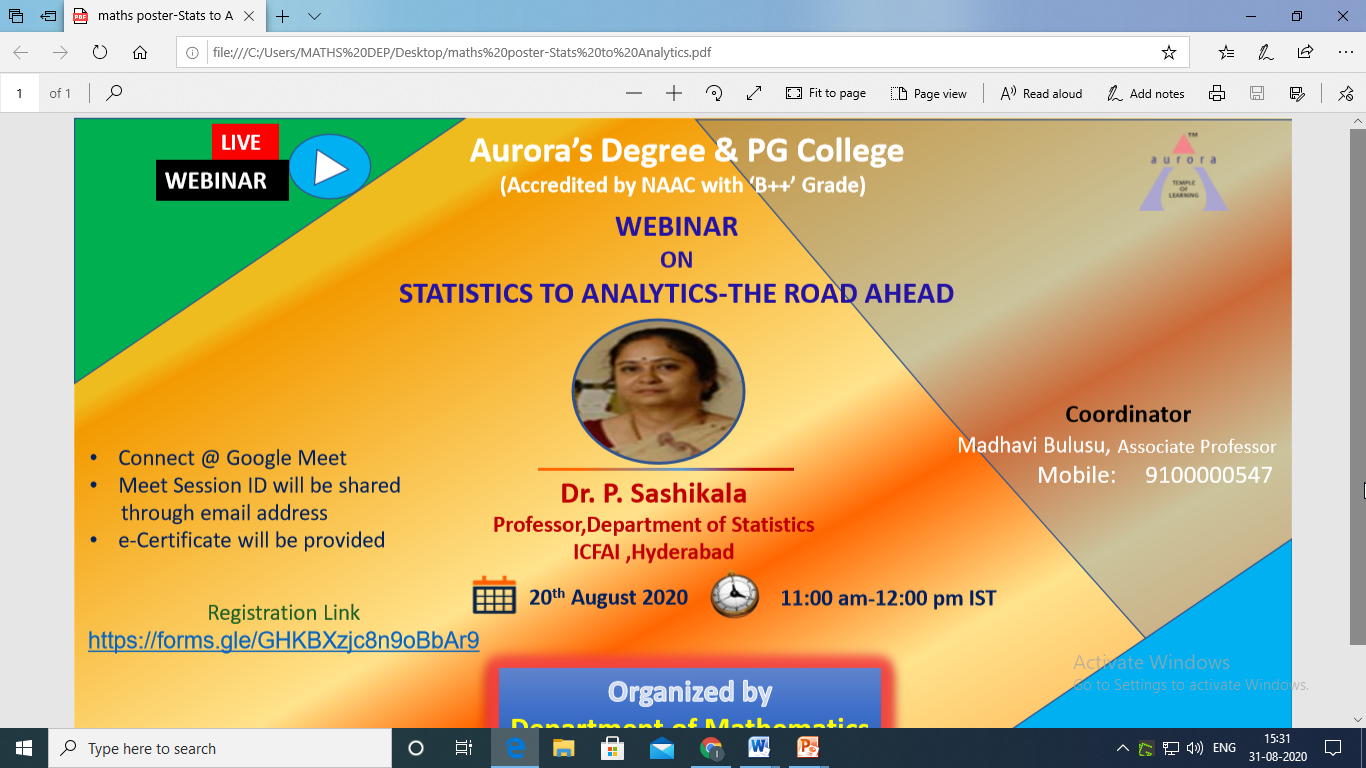 LIST OF PARTICIPANTS MATHEMATICS-ICT in Teaching-Learning Mathematics FEEDBACKBrief about e-quiz:E- Quiz was conducted on 21st August 2020 i.e. on Cauchy Birthday. 101 members were participated and e-certificates were given for the candidates who scored more than 60%.NAME OF THE EVENTCauchy BirthdayTYPE OF EVENTDepartment eventFACULTY INCHARGEB. MadhaviDEPARTMENTMathematicsDATE21st August 2020VENUEAurora’s  Degree and PG CollegeTARGET AUDIENCEFaculty from various colleges from various statesNAME OF THE EVENTCauchy BirthdayTYPE OF EVENTDepartment eventFACULTY INCHARGEB.MadhaviDEPARTMENTMathematicsDATE 21st  August 2020VENUEAurora’s Degree and PG CollegeTARGET AUDIENCEFaculty from various colleges from various statesS.NOName Name of the CollegeMailid1TARANNUM JAHAN Indira priyadarshini Govt Degree College for Women tarannumjahan.tj@gmail.com2Dr.S.Kailasavalli PSNA College of Engineering and Technology,Dindigul skvalli2k5@gmail.com3S.IswaryaNadar Saraswathi College Of Arts And Science Theniishuishu1421@gmail.com4TARANNUM JAHAN Indira priyadarshini Govt Degree College for Women tarannumjahan.tj@gmail.com5Dr Gajendra UjjainkarMaharaja Bhoj Govt P G college Dhar MPgajendra_ujjainkar@yahoo.co.in6Dr S S NIRMALAB S Abdur Rahman Crescent Institute of Science and Technology Vandalurssnirmala1971@gmail.com7S. PERUMALRMK COLLEGE OF ENGINEERING AND TECHNOLOGYperumalmaths@gmail.com8Y Sri Krishna MohanAurora's Degree and PG Collegesrikrishnamohany@adc.edu.in9D ASHOK REDDYRGUKT-IIIT-SKLMashokrjl@gmail.com10K. SangeethaKasturba Gandhi Degree & PG College for Womenlksangeetha1903@gmail.com11K SrikrishnaSardar Patel Collegesreekrish48@gmail.com12Shaik AzmathMumtaz Degree college mail2atik@gmail.com13Dr.P.JEYA PUVANESWARI VIVEKANANDA COLLEGE , AGASTEESWARAM jeyapuvaneswari@gmail.com14Priyajit RayUniversity of Calcuttaraypriyajit11@gmail.com15Mrs. Varalakshmi Marudhar kesari Jain college for women Vaniyambadi varalakshmijanaki93@gmail.com16SANGHADEEP SUKHADEO GAJBHIYE VIVA INSTITUTE OF PHARMACY sangh26bcp@gmail.com17M.N.L.ANURADHAVidya Jyothi Institute of Technology, Hyderabadanuradha.chennuru@gmail.com18Shaik AzmathMumtaz Degree college mail2atik@gmail.com19R. VANITHA Marudhar kesari Jain College for women Vaniyambadi vanivanitha2280@gmail.com20Naveen ReddyAURORA'S DEGREE &P.G COLLEGEnaveenreddy0831@gmail.com21ANITHA.NCAHCETanithanithi1111@gmail.com22Katheeja Mary GMarudhar Kesari Jain College for Womenkatheejamary15@gmail.com23SRIPADH DESHPANDE KESHAV MEMORIAL INSTITUTE OF COMMERCE AND SCIENCES sripadhdeshpande@gmail.com24Dr. M . A. S .SrinivasJ N T U Hyderabad massrinivas@jntuh.ac.in25Dr. M.Renuka Besant Theosophical College Madanapalli malyamrenuka@gmail.com26K.VIJAY KUMAR RAILWAY DEGREE COLLEGE k.vijaykumargoud@gmail.com27B MANASA Aurora's Degree and PG College manasab@adc.edu.in28MADHURI AVADHANULA VISHNU SCHOOL-BHIMAVARAM madhuriavadhanula4@gmail.com29Dr. P. L. N. VARMAVFSTRplnvarma@gmail.com30Pheiroijam Suranjoy SinghBodoland Universitysurphei@yahoo.com31Dr Balakrishnan VellaikannanThiagarajar college of engineering MADURAI 15 TNbvkmat@tce.edu32SURAPURAJU SIVARAMGudlavalleru Engineering Collegesivaram9@gmail.com33Mapu. SoniDewan bahadur padmarao mudaliar degree for womenrocksoni2000@gmail.com34G. DHARANIDHARANINDIRA GANDHI NATIONAL OPEN UNIVERSITYdharanidharandaan.dd@gmail.com35M AbhishekA v College muthyalanagalaxmi@gmail.com36Dr. L. LEO FRANKLINJJ COLLEGE OF ARTS AND SCIENCE (AUTONOMOUS), PUDUKKOTTAIfranklincomjj@gmail.com37Gurralla Chathurya St Ann's degree college for women,mallapur chathuryamudhiraj22@gmail.com38GURRAM SRINIVAS Sreechaitanya institute of technological sciences lmd,karimnagar srinivas.gurram2010@gmail.com39Afreen Begum K. V Ranga Reddy Degree College for Womenafreenkhan3005@gmail.com40Dr.K.L.VasundharaStanley college of engineering and technology for women drvasundhara@stanley.edu.in41Prashanth ManthramurthyLittle Flower Degree Collegeprashanthmathsdept@gmail.com42Thumma manjulaAurora degree and pg collegemanjuthumma95@gmail.com43NARSINI SRINIVASSAP COLLEGE VIKARABADnarsini_sri@yahoo.com44V. JYOTHIMANIM.M.E.S WOMEN'S ARTS AND SCIENCE COLLEGEjyothimanumsc@gmail.com45Ms. D vaishnaviK V RANGA REDDY DEGREE COLLEGE FOR WOMENvishnuchandrika17@gmail.com46Dr.V.MANJULATHAThe Hindu College, Machilipatnamdrvmanjulatha@gmail.com47S.IswaryaNadar Saraswathi College Of Arts And Science Theniishuishu1421@gmail.com48Mr PRIYAJIT RAYUniversity of Calcuttaraypriyajit11@gmail.com49Dr.P.JEYA PUVANESWARI VIVEKANANDA COLLEGE,AGASTEESWARAM jeyapuvaneswri@gmail.com50Katheeja Mary GMarudhar Kesari Jain College for Womenkatheejamary15@gmail.com51Gampa ShailajaMalla Reddy College of Engineering & Technologyshailajagampa@gmail.com52Kontham anusha St. Anns degree college for women malapur anumudhirajanu@gmail.com53Pavani.Ganduri G.Pulla Reddy Degree and PG college , lecturer , department Mathematics.pavaniganduri78@gmail.com54Malyala SowmyaSt.Anns degree collegesowmyamudiraj31@gmail.com55KESARI KOTESWARA RAOSwarnandhra College of Engineering and Technology Narasapurk.koteswararao6@gmail.com56RIZWANA BEGUMANWARUL ULOOM PG COLLEGEsyedsubhanhussaini@gmail.com57R. VANITHAMarudhar kesari Jain College for women Vaniyambadi vanivanitha2280@gmail.com58AKI SRINIVASARAOGovernment degree college YELLANDUsrinivasaki963@gmail.com59NARSINI NAVEEN KRISHNAOsmania university post graduate collegenarsini.naveen@yahoo.com60Dr. N. KANDARAJ. Associate ProfessorSaiva Bhanu Kshatriya College, Aruppukottain.kandarajsbkc1998@gmail.com61S. Lakshmi Aurora's Degree &PG College lakshmis@adc.edu.in62DR. SABEENA KAZICollege of Computer and Information Sciences, Majmaah University, Al-Majmaah, KSAs.badesaheb@mu.edu.sa63MADHURI AVADHANULA VISHNU SCHOOL-BHIMAVARAM madhuriavadhanula4@gmail.com64Dr. K.ARUNA KUMARIICDS, Tekulapally, Bhadradri Kothagudem Districtdrkolisettiaruna@gmail.com65Anjani Swetha AnanthapalliOUCCBM askonduri@gmail.com66Dr.Bhumika Panigrahi Gopal Krishna college of engineering and technology bhumika.phd@gmail.com67Dr.Tirumala HaripriyaSreyas Institute of Engineering and TechnologyHaripriya.t@sreyas.ac.in68SHYLAJA KOMISHETTISRI CHAKRA COLLEGE OF EDUCATIONShailaja0765@gmail.com69Potnuru Naveen AP-IIIT SRIKAKULAM potnuru123@gmail.com70NARSINI NAVEEN KRISHNAOsmania university post graduate collegenarsini.naveen@yahoo.com71Mr. K Raghuram BhattarACE ENGINEERING COLLEGEKRaghuram@ace-ec.in72JELLA BHARGAVIST.ANN'S DEGREE COLLEGE FOR WOMENbhargavij2301@gmail.com73Mapu. SoniDewan bahadur padmarao mudaliar degree for womenrocksoni2000@gmail.com74V.JayanthiAurora's degree and pg collegevjayanthi188@gmail.com75B.MaheshA.V. College of Arts, Science and Commercebejjankimahesh94@gmail.com76S.Dhanalakshmi, Research ScholarSri parasakthi college for women, Courtallamprithira456@gmail.com77Gampa ShailajaMalla Reddy College of Engineering & Technologyshailajagampa@gmail.com78MOHAMMED ALEEMUDDINGHS (JRC) BHONGIRaleemuddinm44@gmail.com79Adam shafi shaikJkc college, Guntur, Andhrapradeshadamshafi27@gmail.com80R. VANITHA Marudhar kesari Jain College for women Vaniyambadi vanivanitha2280@gmail.com81Dr.P.K.Singh,ProfessorS.G.S.Govt.P.G.(Auto.)College,Sidhi(M.P.)pksingh.sidhi@gmail.com82Dr Preetam SinghJaipur National University Jaipursinghpreetamsingh@gmail.com83Boina Srilaxmi K. G. B. V Amadalavala potnuru124@gmail.com84Dr. B.D. ShrivastavaGovt PG College Dharbdshrivastava@gmail.com85Dr. Yasmeen Banu Anwarul Uloom College yahmed_banu2000@yahoo.com86Ms. D Vaishnavi Lecturer in STATISTICSK V RANGA REDDY DEGREE COLLEGE FOR WOMENvishnuchandrika17@gmail.com87Mr. MANTHA SRIKANTHMALLA REDDY ENGINEERING COLLEGE(AUTONOMOUS)srikanth.2027@gmail.com88Ayush ChhabraAurora Degree & PG Collegeayushchhabra19@adc.edu.in89Mrs.S.ShilpaBV Raju Institute of Technology, Narsapurshilpa.s@bvrit.ac.in90Dr. N. KANDARAJ, Associate ProfessorPG and Research Department of Mathematics, Saiva Bhanu Kshatriya College, Aruppukottain.kandarajsbkc1998@gmail.com91Dr.K.ARUNA KUMARIICDS, Tekulapally, Bhadradri Kothagudem District, Telangana Statedrkolisettiaruna@gmail.com92B.LALITHAKV RANGA REDDY DEGREE COLLEGE FOR WOMENlalithab67@gmail.com93Divya PatilAurora's Degree And PG Collegedivyapatil19@adc.edu.in94PurmasowjanyaSt.Anns degree college for women mallpurPurmasoujanya2@gmail.com95DR.P.BALAJISCSVMV UNIVERSITY, KANCHIPURAMpbr1002017@gmail.com96Mrs.P.V.HimabinduDBPM Degree and PG College for womenhimabindu.prayaga@gmail.com97P. Laxmi PrasannaRBVRR Women's collegelaxmi.prasanna877@gmail.com98Avuti SumanjaliAurora's Degree &P.G collegeavutisuma99@gmail.com99SAKALA KAVITHA JOSYULAVISHNUSCHOOL BHIMAVARAMsakalakavitha@gmail.com100DRP.BALAJIpbr1002017@gmail.com101Manasa katrajuSt.ann's degree College mallapurkatrajumanasa@gmail.com102Rakshithaurora rakshithgundeti135@gmal.com103Pragati OzaAurora Degree & PG Collegepragatioza19@adc.edu.in104DEVI.P.,M.SC.,M.Phil.,B.Ed.,Malar Matric Higher Secondary Schoolammuresam@gmail.com105Dr.Tirumala HaripriyaSreyas Institute of Engineering and TechnologyHaripriya.t@sreyas.ac.in106Kodamarthi Lakshmi HaripriyaAurora's Degree & PG Collegeharipriya.kodam@gmail.com107Malyala SowmyaSt.Anns Degree and Pg collegesowmyamudiraj31@gmail.com108Gurralla Chathurya St Ann's degree college for women,mallapur chathuryamudhiraj22@gmail.com109padma.polarapu@gmail.comGovt Degree Collegepadma.polarapu@gmail.com110Cripati RadhikaZPHS FORT GOOTYpraisy74@gmail.com111Thodeti RajuGDC, Yellanduthodetiraj@gmail.com112PurmasowjanyaSt.Anns degree college for women ,mallapurPurmasoujanya2@gmail.com113Dr Syed SalahuddinAnwarul Uloom College Hyderabadsayeed87@yahoo.com114NANDHAKUMAR CMERIT HAJI ISMAIL SAHIB ARTS AND SCIENCE COLLEGE, PERNAMBUTnandhakumarnew5@gmail.com115Dr.G.Sireesha VNRVJIET sireesha_g@vnrvjiet.in116Rajya LakshmiAurora's Degree & PG Collegerajyalakshmid@adc.edu.in117Y Padmavathi Vishnu School yesudason.antony1@gmail.com118Dr.P.AparnaVNRVJIET, HYDERABADaparnapodila@gmail.com119Lagma Naga Saraswathi MudunuriVishnu School, Bhimavaramlagmamudunuri@gmail.com120Dr.N.PothannaVNRVJIETpothanna_n@vnrvjiet.in121Ravitejafeb1@gmail.comUniversitat, KasselRavitejafeb1@gmail.com122Dr.P.PadmajaPrasad V. Potluri Siddhartha Institute of Technologyadmajapdila@gmail.com123Prateek SinghSunrise Valley school ,Mauganj ,Rewa (M.P)prateek.sidhi@gmail.com124Pukkalla. SaiprakashAKITSsaiprakash2805@gmail.com125Prateek SinghSunrise Valley School ,Mauganj,Rewa(M.P.)prateek.sidh@gmail.com126M. DEEPTHIV. S. R. Government Degree and P. G. College, Movvadeepthi.m999@gmail.com127G.MAMATHASt Ann's degree college for women mallapurgodumakuntamamatha@gmail.com128Dr.Sharath Babu KhandayraoMatrusri Engineering College Saidabadsharathsiddipet@gmail.com129Kupireddy Rupa Gurunaanak institutions technical campus krr1186@gmail.com130Sreelatha sankuru Singareni collieries women's degree and pg college ssreelathamsc@gmail.com131Kupireddy Rupa Gurunaanak institutions technical campus krr1186@gmail.com132Boddu Elizabeth RaniS. K. N. R. Govt Arts and Science Collegesrikrutha007@gmail.com133S KARTHIKEYANJ J College of Arts and Science (Autonomous)keya.placement@gmail.com134Prathibha GAurora's Degree and Pg Collegeprathibg@adc.edu.in135S Seeta Rani DanduVishnu schoolseetaranidandu1984@gmail.com136Dr. K. ARUNA KUMARIICDS, Tekulapally, Bhadradri Kothagudem District drkolisettiaruna@gmail.com137P. ChandrakalaAurora's Degree & Pg Collegechandrakalap@adc.edu.in138M.DevikaAurora's Degree and PG Collegedevikam@adc.edu.in139R. CHANDRASHEKAR Aurora’s Degree and PG College chandrashekarr@adc.edu.in140A Sandhya RaniAuroras degree and Pg Collegesandhyarania@adc.edu.in141V GANESH KUMARVNRVJIETganeshkumar68@gmail.com142KOTTU DHANA NARASIMHA MURTHYSwarnandhra college of engineering and technologynarasimhakottu@gmail.com143T.Rajani DeviUniversity College for Womentrdevi11@yahoo.com144Gandham ShekharGovernment Degree College Yellanduushagoudg2014@gmail.comS.NONameMailidSatisfactionPresentationInformativeSuggestions for topic1TARANNUM JAHAN tarannumjahan.tj@gmail.com555Tips and tricks to crack net/set Commerce 2Dr.S.Kailasavalli skvalli2k5@gmail.com555Nil3S.Iswaryaishuishu1421@gmail.com555Good4TARANNUM JAHAN tarannumjahan.tj@gmail.com555Tips and tricks to crack net/set Commerce 5Dr Gajendra Ujjainkargajendra_ujjainkar@yahoo.co.in455Expand duration next time6Dr S S NIRMALAssnirmala1971@gmail.com555No comments7S. PERUMALperumalmaths@gmail.com445Graph Theory8Y Sri Krishna Mohansrikrishnamohany@adc.edu.in4559D ASHOK REDDYashokrjl@gmail.com555Good10K. Sangeethalksangeetha1903@gmail.com55511K Srikrishnasreekrish48@gmail.com555Human Resource Management Policies Post Covid-1912Shaik Azmathmail2atik@gmail.com45513Dr.P.JEYA PUVANESWARI jeyapuvaneswari@gmail.com555Excellent 14Priyajit Rayraypriyajit11@gmail.com55515Mrs. Varalakshmi varalakshmijanaki93@gmail.com444No16SANGHADEEP SUKHADEO GAJBHIYE sangh26bcp@gmail.com454Very nice and informative session 17M.N.L.ANURADHAanuradha.chennuru@gmail.com555Reaserch paper publication process18Shaik Azmathmail2atik@gmail.com45519R. VANITHA vanivanitha2280@gmail.com555Very nice presentation and wonderful useful session 20Naveen Reddynaveenreddy0831@gmail.com55521ANITHA.Nanithanithi1111@gmail.com44422Katheeja Mary Gkatheejamary15@gmail.com555No23SRIPADH DESHPANDE sripadhdeshpande@gmail.com444STATISTICS 24Dr. M . A. S .Srinivasmassrinivas@jntuh.ac.in55525Dr. M.Renuka malyamrenuka@gmail.com555Good26K.VIJAY KUMAR k.vijaykumargoud@gmail.com555Required a session on Data analysis27B MANASA manasab@adc.edu.in55528MADHURI AVADHANULA madhuriavadhanula4@gmail.com555English related29Dr. P. L. N. VARMAplnvarma@gmail.com454nothing in particular30Pheiroijam Suranjoy Singhsurphei@yahoo.com444Relativity and cosmology31Dr Balakrishnan Vellaikannanbvkmat@tce.edu443Statistical modelling32SURAPURAJU SIVARAMsivaram9@gmail.com444Optimization Techniques33Mapu. Sonirocksoni2000@gmail.com555Informative session madam we want some more webinar... Thankful🙏34G. DHARANIDHARANdharanidharandaan.dd@gmail.com55535M Abhishekmuthyalanagalaxmi@gmail.com44436Dr. L. LEO FRANKLINfranklincomjj@gmail.com555nice and more informative 37Gurralla Chathurya chathuryamudhiraj22@gmail.com555We want more events like this 38GURRAM SRINIVAS srinivas.gurram2010@gmail.com555Iam very happy to participate in this webinar 39Afreen Begum afreenkhan3005@gmail.com55540Dr.K.L.Vasundharadrvasundhara@stanley.edu.in555Good41Prashanth Manthramurthyprashanthmathsdept@gmail.com45542Thumma manjulamanjuthumma95@gmail.com555Computer skills43NARSINI SRINIVASnarsini_sri@yahoo.com555Report writing method webinar44V. JYOTHIMANIjyothimanumsc@gmail.com55545Ms. D vaishnavivishnuchandrika17@gmail.com555Based R programming46Dr.V.MANJULATHAdrvmanjulatha@gmail.com555Good47S.Iswaryaishuishu1421@gmail.com555Good48Mr PRIYAJIT RAYraypriyajit11@gmail.com55549Dr.P.JEYA PUVANESWARI jeyapuvaneswri@gmail.com555Excellent 50Katheeja Mary Gkatheejamary15@gmail.com555No51Gampa Shailajashailajagampa@gmail.com444Markov models52Kontham anusha anumudhirajanu@gmail.com55553Pavani.Ganduri pavaniganduri78@gmail.com443Topics on Big Data 54Malyala Sowmyasowmyamudiraj31@gmail.com555I suggest more topics about regression anaysis55KESARI KOTESWARA RAOk.koteswararao6@gmail.com555Sciences56RIZWANA BEGUMsyedsubhanhussaini@gmail.com555statistical role in astro physics57R. VANITHAvanivanitha2280@gmail.com555Very nice presentation and wonderful useful session 58AKI SRINIVASARAOsrinivasaki963@gmail.com55559NARSINI NAVEEN KRISHNAnarsini.naveen@yahoo.com555-60Dr. N. KANDARAJ. Associate Professorn.kandarajsbkc1998@gmail.com555Good61S. Lakshmi lakshmis@adc.edu.in55562DR. SABEENA KAZIs.badesaheb@mu.edu.sa444Applying tehniques63MADHURI AVADHANULA madhuriavadhanula4@gmail.com555english related64Dr. K.ARUNA KUMARIdrkolisettiaruna@gmail.com555Good session 65Anjani Swetha Ananthapalliaskonduri@gmail.com55566Dr.Bhumika Panigrahi bhumika.phd@gmail.com555Group discussions 67Dr.Tirumala HaripriyaHaripriya.t@sreyas.ac.in555Nothing68SHYLAJA KOMISHETTIShailaja0765@gmail.com555Excellent session69Potnuru Naveen potnuru123@gmail.com555Nice session 70NARSINI NAVEEN KRISHNAnarsini.naveen@yahoo.com455-71Mr. K Raghuram BhattarKRaghuram@ace-ec.in555Statistics related to AI&ML72JELLA BHARGAVIbhargavij2301@gmail.com55573Mapu. Sonirocksoni2000@gmail.com555Good74V.Jayanthivjayanthi188@gmail.com544Statistics for planning and development75B.Maheshbejjankimahesh94@gmail.com444No76S.Dhanalakshmi, Research Scholarprithira456@gmail.com555presentation is very useful, Thank you77Gampa Shailajashailajagampa@gmail.com454Markov models78MOHAMMED ALEEMUDDINaleemuddinm44@gmail.com54579Adam shafi shaikadamshafi27@gmail.com555Most valuable session80R. VANITHA vanivanitha2280@gmail.com555Very nice presentation and wonderful session81Dr.P.K.Singh,Professorpksingh.sidhi@gmail.com555Nice webinar82Dr Preetam Singhsinghpreetamsingh@gmail.com455How to develop a model for research 83Boina Srilaxmi potnuru124@gmail.com555Nice madam84Dr. B.D. Shrivastavabdshrivastava@gmail.com455Data mining85Dr. Yasmeen Banu yahmed_banu2000@yahoo.com555Research methodology 86Ms. D Vaishnavi Lecturer in STATISTICSvishnuchandrika17@gmail.com555Big data analytics87Mr. MANTHA SRIKANTHsrikanth.2027@gmail.com555Nothing 88Ayush Chhabraayushchhabra19@adc.edu.in55589Mrs.S.Shilpashilpa.s@bvrit.ac.in555Statistical tools90Dr. N. KANDARAJ, Associate Professorn.kandarajsbkc1998@gmail.com555Good91Dr.K.ARUNA KUMARIdrkolisettiaruna@gmail.com555Informative session 92B.LALITHAlalithab67@gmail.com555MATHEMATICS93Divya Patildivyapatil19@adc.edu.in55594PurmasowjanyaPurmasoujanya2@gmail.com555Mor informativte of stastics 95DR.P.BALAJIpbr1002017@gmail.com555Connection between Automata,Graph theory and Petri nets.96Mrs.P.V.Himabinduhimabindu.prayaga@gmail.com55597P. Laxmi Prasannalaxmi.prasanna877@gmail.com33498Avuti Sumanjaliavutisuma99@gmail.com44499SAKALA KAVITHA JOSYULAsakalakavitha@gmail.com555Excellent 👍100DRpbr1002017@gmail.com555Relation between Graphs,Automata and Petrinets101Manasa katrajukatrajumanasa@gmail.com555S102Rakshithrakshithgundeti135@gmal.com443103Pragati Ozapragatioza19@adc.edu.in555104DEVI.P.,M.SC.,M.Phil.,B.Ed.,ammuresam@gmail.com333History of Mathematicians and his troubles105Dr.Tirumala HaripriyaHaripriya.t@sreyas.ac.in555Nothing106Kodamarthi Lakshmi Haripriyaharipriya.kodam@gmail.com555107Malyala Sowmyasowmyamudiraj31@gmail.com555108Gurralla Chathurya chathuryamudhiraj22@gmail.com555We want more events like this 109padma.polarapu@gmail.compadma.polarapu@gmail.com555try to organize more programs thanks110Cripati Radhikapraisy74@gmail.com445Good I felt so happy111Thodeti Rajuthodetiraj@gmail.com555112PurmasowjanyaPurmasoujanya2@gmail.com555Statistics113Dr Syed Salahuddinsayeed87@yahoo.com544Software for this114NANDHAKUMAR Cnandhakumarnew5@gmail.com555Statistics115Dr.G.Sireesha sireesha_g@vnrvjiet.in444nice116Rajya Lakshmirajyalakshmid@adc.edu.in445117Y Padmavathi yesudason.antony1@gmail.com555Classroom Engagement118Dr.P.Aparnaaparnapodila@gmail.com555no119Lagma Naga Saraswathi Mudunurilagmamudunuri@gmail.com555No suggestions120Dr.N.Pothannapothanna_n@vnrvjiet.in555Statistics using R121Ravitejafeb1@gmail.comRavitejafeb1@gmail.com554Thanks122Dr.P.Padmajaadmajapdila@gmail.com555no123Prateek Singhprateek.sidhi@gmail.com555Nice124Pukkalla. Saiprakashsaiprakash2805@gmail.com544Thanks125Prateek Singhprateek.sidh@gmail.com555Nice126M. DEEPTHIdeepthi.m999@gmail.com455Abstract Algebra127G.MAMATHAgodumakuntamamatha@gmail.com555128Dr.Sharath Babu Khandayraosharathsiddipet@gmail.com555I WILL PRESENT ONE Topic as a resource person.129Kupireddy Rupa krr1186@gmail.com555130Sreelatha sankuru ssreelathamsc@gmail.com555Significance 131Kupireddy Rupa krr1186@gmail.com555Operations research 132Boddu Elizabeth Ranisrikrutha007@gmail.com455Good133S KARTHIKEYANkeya.placement@gmail.com555134Prathibha Gprathibg@adc.edu.in555Informative Lecture135S Seeta Rani Danduseetaranidandu1984@gmail.com145Yes136Dr. K. ARUNA KUMARIdrkolisettiaruna@gmail.com555Good 137P. Chandrakalachandrakalap@adc.edu.in555Matlab138M.Devikadevikam@adc.edu.in555139R. CHANDRASHEKAR chandrashekarr@adc.edu.in455Nice 140A Sandhya Ranisandhyarania@adc.edu.in555141V GANESH KUMARganeshkumar68@gmail.com555nothing142KOTTU DHANA NARASIMHA MURTHYnarasimhakottu@gmail.com555Excellent program143T.Rajani Devitrdevi11@yahoo.com445Any topic related to Data Anylitics144Gandham Shekharushagoudg2014@gmail.com555.S.NONameMailidTotal score Percentage1Fuck u assholeemmaeri@188.com525.0%2Pranay pranaychidre@gmail.com525.0%3Prathibha G prathibag@adc.edu.in210.0%4Sirisha soutarajitha6@gmail.com525.0%5Malthar vaishnavi vaishnavimalthar09@gmail.com735.0%6MOHAMMED AMERmohammedamer19@adc.edu.in20100.0%7Souta Sirisha goud sirishagoud2000@gmail.com1785.0%8Raparthi spoorthispoorthiraparthi119@gmail.com735.0%9G. Vaishnavi Devi Reddyvaishnavigondesi2002@gmail.com420.0%10Shalini Shalu247.shalini@gmail.com525.0%11Malkapuram Kavyakavyamalkapuram487@gmail.com525.0%12Rishi sharmasrishi2250@gmail.com420.0%13PASUNURI SATHYAVATHIsathya.pasunuri@gmail.com840.0%14Sravani chittaboinasravanichittaboina99@gmail.com1995.0%15Devarakonda bhargavi bhargavidvk2000@gmail.com1995.0%16Eshithaeshitharaj11@gmail.com1680.0%17Prathmesh bahetiprathmeshbaheti18@adc.edu.in1995.0%18Nikhilparasharnikhilparashar18@adc.edu.in1995.0%19Sharma Durvakshisharmadurvakshi18@adc.edu.in1995.0%20Ch.Laxmanchakalilaxman19@adc.edu.in420.0%21PASUNURI SATHYAVATHIsathya.chinni28@gmail.com20100.0%22G. Vaishnavi Devi Reddy varalakshmireddy2416@gmail.com840.0%23V. supriya vorugantisupriya1999@gmail.com1995.0%24Sheelam Bhanu sreebhanusree.sheelam@gmail.com1890.0%25RITHIK JAISWALrithikjaiswal555@gmail.com1995.0%26sudireddykavyasudireddykavya2000@gmail.com315.0%27V.Shirisha vorugantisirisha@16gmail.com20100.0%28Marati vishalamarativishala2001@gmail.com20100.0%29Megha navander meghanavander18@gmail.com1785.0%30sarthaksurekasarthaksureka2@gmail.com1995.0%31GOSAR KEVAL KUMARkevalgosar38@gmail.com1995.0%32Shivekshivekagarwal37@gmail.com210.0%33Devanshi jadhav devanshijadhav85@gmail.com1995.0%34Kotha shivanikothashivani1237@gmail.com630.0%35M Jamshedjamshedkhan24@gmail.com420.0%36C.J.kamalikacjkamalika18@adc.edu.in1785.0%37Ayush Chhabraayushchhabra19@adc.edu.in1785.0%38Sonowane Aishwaryasonowaneaishwarya@gmail.com210.0%39Padigela Ruchithapadigelaruchitha@adc.edu.in20100.0%40Aakanshainform2suji@gmail.com525.0%41Kushal sharmakushalsharma2212@gmail.com630.0%42Mohammad Azhar Alimohammadazharali18@adc.edu.in1365.0%43Sadia begum sadiatazmeen67@gmail.com1470.0%44E. Shivani eshivani60@gmail.com1260.0%45Sharma muskansharmamuskan18@adc.edu.in1785.0%46BANDI MANOJbandimanoj19@adc.edu.in1680.0%47A Sai kiranritoosair@gmail.com420.0%48Manisha khilerimanishakhileri7@gmail.com1995.0%49Kandhadie vijayaraghavankvijayaragha1@gmail.com1050.0%50D. Ganga Bhavani gangabhavanideshvena84@gmail.com1995.0%51M.Gayathrigayathrimanga16@gmail.com20100.0%52Nandigama saikiransaikiran0500@gmail.com735.0%53ManasaSaimanasa885@gmail.com1890.0%54Gujjula Sripriyasripriyagujjula25@gmail.com945.0%55K. Saicharanksaicharan18@adc.edu.in1680.0%56Thurpu Srijasrijathurpu55@gmail.com1890.0%57KOMAL SHARMAsharmakomal@adc.edu.in1680.0%58A.Sai Kiranalladurgamsaikiran@gmail.com1995.0%59Nazeema nazeema25@yahoo.com315.0%60Augustin Louis Cauchyauglou.1789@gmail.com1575.0%61B Naga Sai Deepakbeetukurinagasaideepak18@adc.edu.in1365.0%62Shabanashaikruksanashasha777@gmail.com735.0%63Shwetaraishweta1208@gmail.com315.0%64G.V.Manjushreegurramvijayamanjushree18@adc.edu.in1890.0%65D. Sushmadomalasushma593@gmail.com1995.0%66Pokala sravanisravanipokala80@gmail.com1995.0%67Pokala pratyushapokalapratyusha@gmail.com1995.0%68MARUPAKULA YAMINI GOUDashwinigoudmaripakula@gmail.com1785.0%69SHAIK RUKSANAshaikruksana54671@gmail.com20100.0%70K. Ramya sriramyasri121218468044@gmail.com1995.0%71Shweta Raishwetarai19@adc.edu.in1890.0%72Sravanthi Jalamanagovindjalamana@gmail.com1365.0%73Timmaraju Jahnavitimmarajujahnavi19@adc.edu.in945.0%74SuryaReddy Jambulasjambula6@gmail.com1785.0%75Peddigari Divyadivyagdp321@gmail.com630.0%76Komatineni Lakshmitirumala tejasrinukomatineni@gmail.com1575.0%77Makhan Amishamakhanamisha@gmail.com735.0%78Thorramamidi saikiransaikiran2832@gmail.com1890.0%79SHAIK RIYAZ AHMEDshaikriyazahmed54671@gmail.com20100.0%80Nazeemanazeema25@yahoo.com1785.0%81Dr.Sharath Babu Khandayraosharathsiddipet@gmail.com1365.0%82Mukkera Nandininandinimukkera54@gmail.com525.0%83Y.S.V.S.N.VAISHNAVIylakshmi78@gmail.com1680.0%84M.Gopalgoud gopalgoudm1005@gmail.com630.0%85Kunchala dilip kumarkunchaladilipkumar19@adc.edu.in1365.0%86Harshinigunturiharshini@gmail.com1050.0%87N.akhila nakhila18@adc.edu.in420.0%88ANNIMALLA SRIVIDHYAasrividhya99@gmail.com1995.0%89SHAIK SHAFEEshafeemech@cvsr.ac.in20100.0%90Sai Sridhar Nenavathsai121@gmail.com1890.0%91vijendar laharivijendarlahari@gmail.com1575.0%92N Sai Rupeshnsr.student@gmail.com945.0%93Potlachervu Srilathasrilathapotlacheruvu0011@gmail.com1785.0%94Kaleru Korushakalerukorusha@gmail.com1680.0%95Advala Annapurna annapurna.advala910@gmail.com1680.0%96Bingi Jayanthbingijayanth@adc.edu.in525.0%97Sirnam Manishasirnammanisha@gmail.com1050.0%98Ram Prasadakuthotaramprasad@adc.edu.in630.0%99G.sahithisahithigubbala1111@gmail.com1995.0%100Are Sharada Devisharadaare08@gmail.com1470.0%101Pagadala Manasamanasapagadala26@gmail.com1785.0%